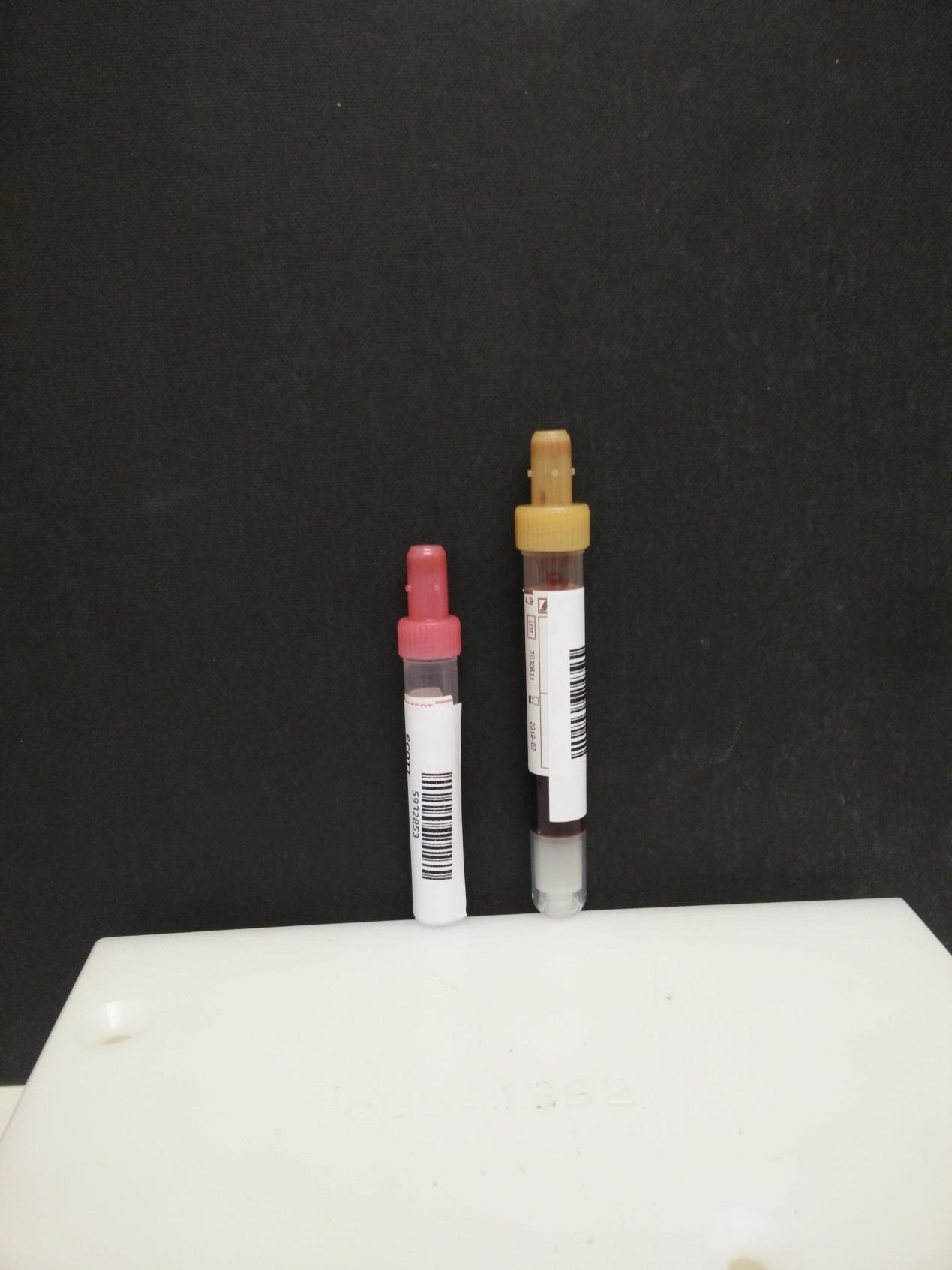 These above are both GOOD, labels are…
a) vertical, and b) not above the top of the existing label.These real examples below are all BAD……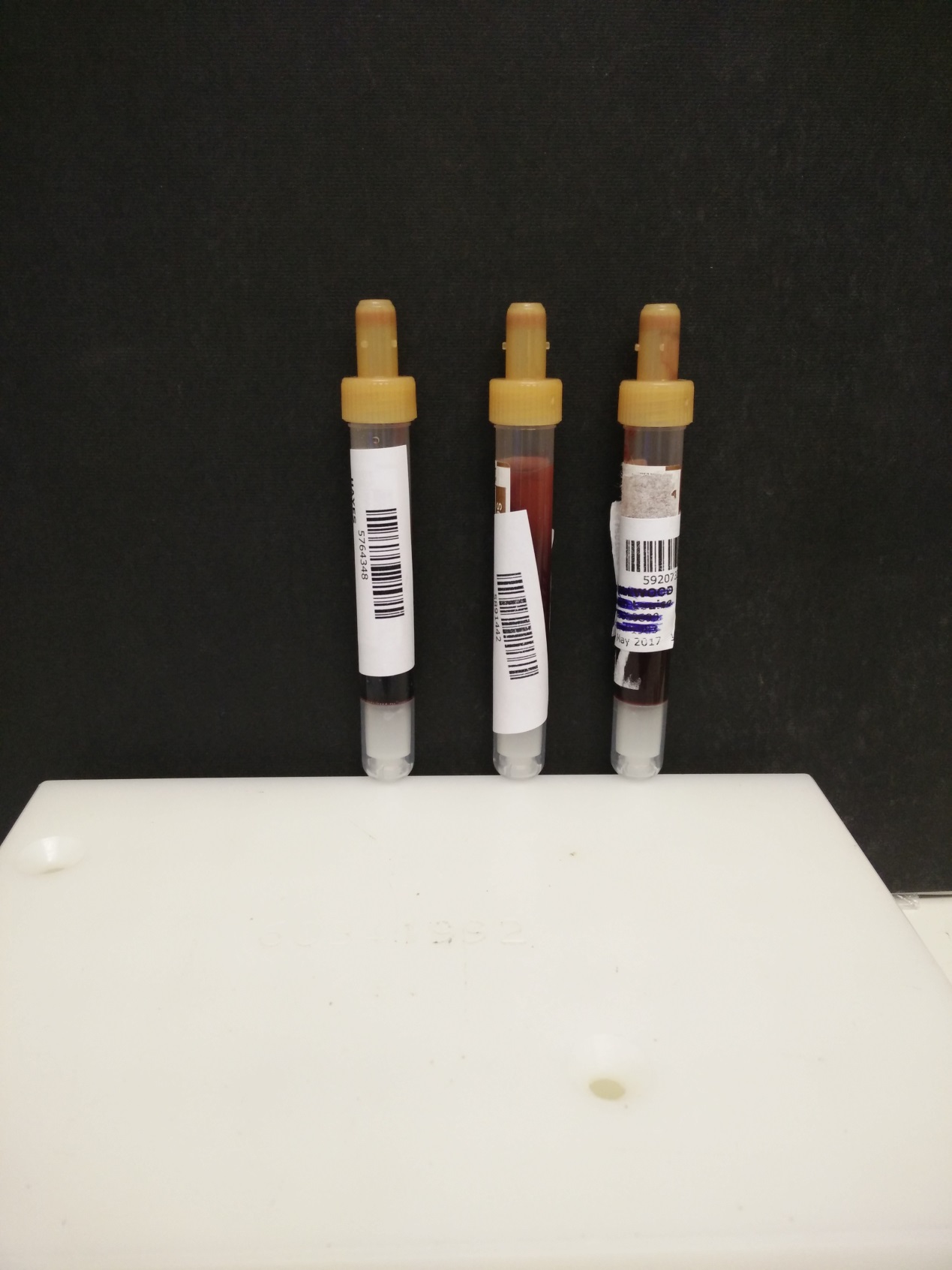 Left one is TOO HIGHMiddle is not straight enoughRight one is clearly going to cause troubleAll of these would be rejected by our robotic analysers and have then to be manually relabelled by lab staff causing delays in processing and an increased risk of error.Thanks for your co-operation.